Year Five Reading Lesson 1‘City Jungle’ – Pie Corbett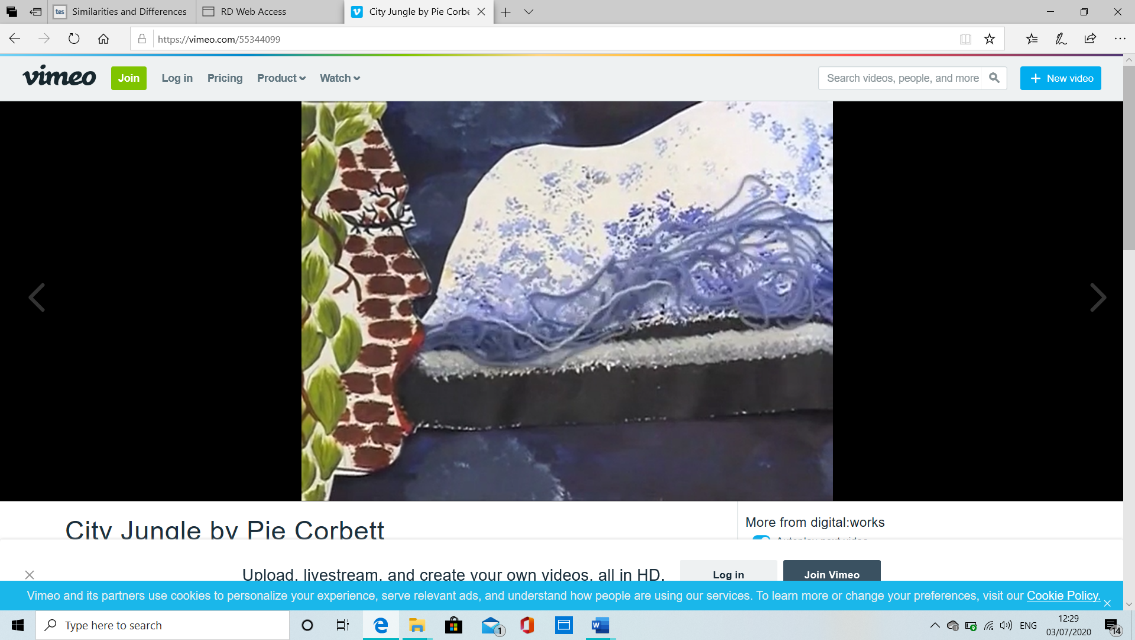 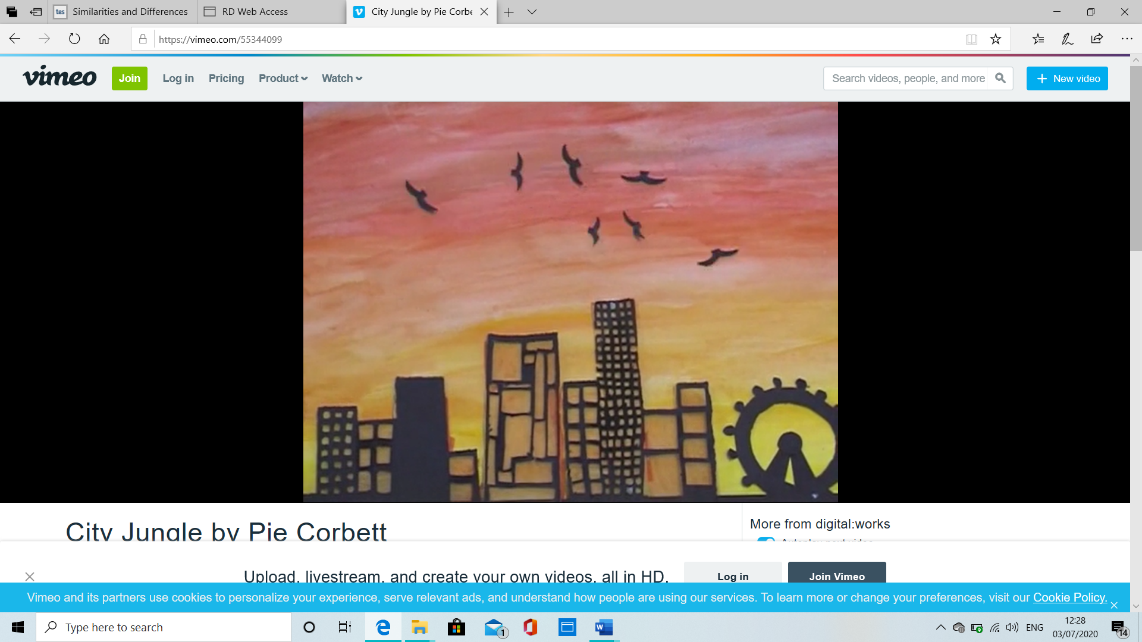 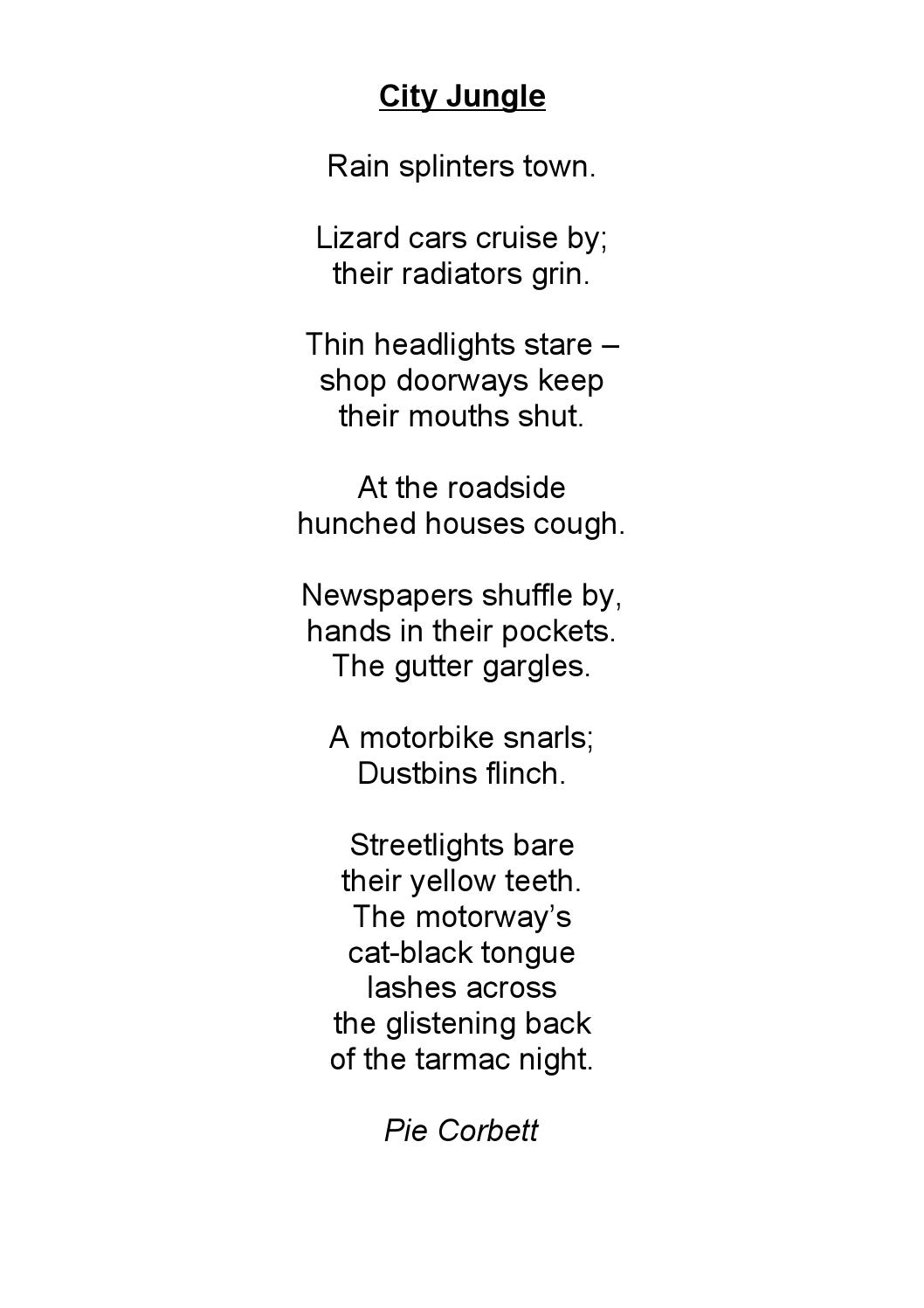 